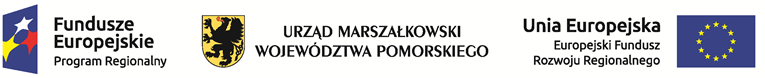 Załącznik nr 5 do Zaproszenie ofertowego nr 192/17/03UMOWA z dnia …………………………….2019zawarta w Gdańsku, w dniu ……………2019 r. pomiędzy:………………………………….. z siedzibą ……………….. (kod: ………………….) ul. ……………………., wpisaną do Krajowego Rejestru Sądowego przez Sąd Rejonowy w Gdańsku pod numerem KRS …………………..…………. z kapitałem zakładowym ………………………………………….. zł., posiadającą NIP: ………………………… i REGON: ………………………, zwanej w dalszej części Wykonawcą, reprezentowaną przez:………………………………………………..a AssisTech sp. z o.o. z siedzibą w Gdańsku (kod: 80-172) przy ul. Trzy Lipy 3, wpisaną do Krajowego Rejestru Sądowego przez Sąd Rejonowy Gdańsk – Północ w Gdańsku pod numerem KRS 0000512446, z kapitałem zakładowym w wysokości 51.000 zł., posiadającą NIP: 957-10-73-847 i REGON: 222095862, zwaną w treści umowy Zamawiającym, reprezentowaną przez:Bartosza Kunka – Prezesa ZarząduUmowa zostaje zawarta w wyniku przeprowadzonego postępowania o udzielenie zamówienia w trybie zasady konkurencyjności, zapytanie ofertowe nr 192/17/02 z dnia ………………2019 r. zgodnie z ustawą z dnia 29 stycznia 2004 r. Prawo zamówień publicznych (t. jedn. Dz. U. z 2015 r., poz. 2164 z późn. zm.) w związku z realizacją projektu pt: „Nowe produkty – większe możliwości” w ramach Regionalnego Programu Operacyjnego Województwa Pomorskiego na lata 2014-2020, Poddziałania 2.2.1 Inwestycje profilowane – wsparcie dotacyjne. § 1Przedmiot umowyZamawiający zamawia, a Wykonawca zobowiązuje się do …………………………………….Przedmiot umowy jest zgodny z zapisami Zapytania ofertowego 192/17/02 z dnia ………………2019 r.  oraz przesłanej przez Wykonawcę oferty z dnia ……………….2019 r.§ 2Termin realizacji zamówieniaZamówienie zostanie zrealizowane do …………………………….§ 3Płatność oraz warunki płatnościCena za opisany w § 1 umowy przedmiot umowy wynosi łącznie:…………………………….  zł brutto (słownie złotych: …………………….),……………………………. Zł netto  (słownie złotych: ……………………..)Zamawiający wykona płatność na rzecz Wykonawcy w jednej transzy, płatna w terminie 30 dni od daty wystawienia faktury końcowej (VAT),  po wykonaniu zamówienia. Podstawą do zapłaty jest wykonanie przedmiotu zamówienia zakończonego podpisaniem protokołu zdawczo-odbiorczego.Zapłata przez Zamawiającego kwoty z § 3 pkt 1 umowy nastąpi przelewem na rachunek bankowy Wykonawcy nr ……………………………………………………………………………………….Za termin zapłaty przyjmuje się datę obciążenia rachunku Zamawiającego.§ 4Hierarchia ważnościWarunki zawarte w niniejszej Umowie będą traktowane jako ważniejsze, niż ewentualne kolidujące z nimi warunki zawarte w regulaminach lub innych porozumieniach o ile strony umowy nie ustalą inaczej.§ 5Zmiany umowyWszelkie zmiany i uzupełnienia do niniejszej umowy wymagają formy pisemnej pod rygorem nieważności.Zamawiający przewiduje możliwość zmiany umowy, w przypadku, gdy nastąpi zmiana powszechnie obowiązujących przepisów prawa w zakresie mających wpływ na realizację przedmiotu umowy.Zamawiający przewiduje możliwość zmiany umowy w zakresie wydłużenia terminu wykonania umowy w przypadku zdarzeń losowych lub z przyczyn niezależnych od Zamawiającego i Wykonawcy.Poniżej wskazano warunki przedłużenia terminu realizacji zamówienia:Zmiany terminu wykonania umowy z przyczyn innych niż zawinione przez Wykonawcę, z powodu siły wyższej, np. wystąpienia zdarzenia losowego wywołanego przez czynniki zewnętrzne, którego nie można było przewidzieć z pewnością, w szczególności zagrażającego bezpośrednio życiu lub zdrowiu ludzi lub grożącego powstaniem szkody w znacznych rozmiarach –  w takim przypadku termin wykonania zamówienia zostanie przedłużony o czas równy okresowi od dnia zaistnienia do dnia ustania przyczyny;Zmiany terminu wykonania umowy z powodu działań osób trzecich uniemożliwiających wykonanie prac, które to działania nie są konsekwencją winy którejkolwiek ze stron zostanie zawarty aneks do umowy przedłużający termin wykonania umowy o czas równy okresowi, w którym wykonywanie prac nie było możliwe;W zakresie zmiany terminu wykonania przedmiotu umowy z powodu udzielenia zamówienia dodatkowego, które uniemożliwiałoby realizację zamówienia podstawowego w wyznaczonym terminie – zostanie zawarty aneks przedłużający termin wykonania umowy o czas niezbędny dla wykonania tej części zamówienia dodatkowego, która uniemożliwia realizację zamówienia podstawowego.W sprawach nie uregulowanych niniejszą umową, mają zastosowanie przepisy ustawy z dnia 29 stycznia 2004 r. Prawo Zamówień Publicznych oraz przepisy Kodeksu Cywilnego.Wszelkie spory wynikłe w związku z umową Strony poddają pod rozstrzygnięcie sądu powszechnego właściwego miejscowo ze względu na położenie siedziby Kupującego.§ 6 Rozwiązanie umowyNiniejsza umowa może zostać rozwiązana w każdym czasie za zgodą obydwu stron.Zamawiający jest uprawniony do odstąpienia od niniejszej umowy w przypadku naruszenia przez Wykonawcę jakiegokolwiek obowiązku wynikającego z niniejszej umowy lub załączników oraz nie usunięcia naruszenia w terminie wyznaczonym przez Zamawiającego.Wykonawca jest uprawniony do odstąpienia od niniejszej umowy w przypadku rażącego naruszenia przez Zamawiającego obowiązku wynikającego z treści umowy lub z treści załączników oraz nieusunięcia tego naruszenia w terminie wyznaczonym przez Zamawiającego.Zamawiający może odstąpić od umowy:Dopuszcza się rozwiązanie umowy w przypadku rezygnacji Zamawiającego z realizacji projektu „Nowe produkty – większe możliwości”;W razie wystąpienia istotnej zmiany okoliczności powodującej niewykonanie umowy; nie leży w interesie publicznym, czego nie można było przewidzieć w chwili zawarcia umowy; odstąpienie od umowy w tym przypadku może nastąpić w terminie 14 dni od powzięcia wiadomości o powyższych okolicznościach,Zostanie ogłoszona upadłość lub rozwiązanie firmy Wykonawcy.Zostanie wydany nakaz zajęcia majątku Wykonawcy.Wykonawcy przysługuje prawo odstąpienia od umowy, jeżeli Zamawiający zawiadomi Wykonawcę, iż wobec zaistnienia uprzednio nieprzewidzianych okoliczności nie będzie mógł spełnić swoich zobowiązań umownych wobec Wykonawcy.Odstąpienie od umowy powinno nastąpić w formie pisemnej§ 7Prawa autorskieWykonawca oświadcza, że projekty realizowane w ramach Zamówienia będą stanowiły utwóry w rozumieniu ustawy z dnia 4 lutego 1994 r. o prawie autorskim i prawach pokrewnych, do których pełne autorskie prawa majątkowe będą przysługiwały Wykonawcy. Utwory nie będą obciążone jakimikolwiek roszczeniami i prawami osób trzecich.Ponadto Wykonawca oświadcza, że sporządzone przez niego Utwory, będą stworzone samodzielnie, będą miały charakter indywidualny i nie będą naruszać praw osób trzecich.Wykonawca, w ramach wynagrodzenia określonego w § 4 ust. 1 Umowy, przenosi na rzecz Zamawiającego autorskie prawa majątkowe oraz prawa zależne do utworu nieograniczone czasowo ani terytorialnie, do wykorzystywania na następujących polach eksploatacji:utrwalenie na jakimkolwiek nośniku, niezależnie od standardu systemu i formatu;zwielokrotnienie jakąkolwiek techniką, w tym dla celów wydawniczych i edytorskich;rozpowszechnianie w formie druku, zapisu cyfrowego, przekazu multimedialnego;publiczne udostępnianie w Polsce i poza jej granicami w taki sposób, aby każdy mógł mieć do niego dostęp w miejscu i w czasie przez siebie wybranym;wykorzystywania utworu lub ich dowolnych części do prezentacji;wypożyczanie, najem, dzierżawa, oddanie do bezpłatnego używania;wprowadzanie do pamięci komputera i do sieci multimedialnej, w tym do Internetu;wprowadzanie do obrotu przy użyciu Internetu i innych technik przekazu danych, wykorzystujących sieci telekomunikacyjne, informatyczne i bezprzewodowe;sporządzanie wersji obcojęzycznych;dowolnego przetwarzania utworu, w tym na adaptacje, modyfikacje utworu, wykorzystywanie utworu jako podstawę lub materiał wyjściowy do tworzenia innych utworu w rozumieniu przepisów ustawy o prawie autorskim i prawach pokrewnych.Przeniesienie autorskich praw majątkowych do utworu obejmuje również prawo do korzystania, pobierania pożytków i rozporządzenia wszelkimi opracowaniami utworu wykonanymi przez Zamawiającego, na zlecenie Zamawiającego lub za zgodą Zamawiającego bez konieczności uzyskiwania zgody Wykonawcy.Wykonawca wraz z powyższym przeniesieniem autorskich praw majątkowych, zezwala Zamawiającemu na wykonywanie zależnych praw autorskich, oraz upoważnia Zamawiającego do zlecania osobom trzecim wykonywania tych zależnych praw autorskich, w zakresie pól eksploatacji wskazanych w ust. 3 powyżej.Przeniesienie autorskich praw majątkowych i praw zależnych do utworu nastąpi bezwarunkowo z chwilą podpisania Protokołu odbioru. Zamawiający otrzyma autorskie prawa majątkowe do utworu uwzględniających poprawki Zamawiającego jak i do utworu, do którego będą wprowadzone modyfikacje na etapie jego przekazywania. W okresie od dnia dostarczenia utworu do momentu podpisania Protokołu odbioru przez Zamawiającego bez uwag i zastrzeżeń, Wykonawca zezwala Zamawiającemu na korzystanie z utworu na polach eksploatacji wskazanych w ust. 3 powyżej.Wykonawca zobowiązuje się, że w przypadku wystąpienia konieczności korzystania z utworu na innych niż wymienione powyżej polach eksploatacji, przeniesie autorskie prawa majątkowe do Utworów w drodze osobnej umowy, w ramach wynagrodzenia, o którym mowa w § 4 ust. 1 Umowy.Z chwilą przeniesienia autorskich praw majątkowych przechodzi na Zamawiającego własność nośników, na których utrwalono utwór.Wykonawca na własny koszt przejmie odpowiedzialność Zamawiającego w związku z wszelkimi roszczeniami, stratami, szkodami lub podstawami do roszczeń, wynikającymi z naruszenia przez Utwory jakichkolwiek praw własności intelektualnej strony trzeciej.Wykonawca będzie bronić Zamawiającego na swój wyłączny koszt przed każdym pozwem lub postępowaniem wynikającym z powyższych powodów.Jeśli używanie któregokolwiek z utworu stanie się przedmiotem jakiegokolwiek powództwa Strony lub osoby trzeciej o naruszenie praw własności intelektualnej, jak wymieniono powyżej, Wykonawca może na swój własny koszt wybrać jedno z poniższych rozwiązań:uzyskać dla Zamawiającego prawo dalszego użytkowania utworu lub zmodyfikować dany Utwór tak, żeby był zgodny z Umową, ale wolny od jakichkolwiek wad lub roszczeń osób trzecich.§ 8Inne postanowieniaW sprawach nie uregulowanych niniejszych umową, mają zastosowanie przepisy ustawy z dnia 29 stycznia 20104 r. Prawo Zamówień Publicznych oraz przepisy Kodeksu Cywilnego.Wszelkie spory wynikłą w związku z umową, Strony poddają pod rozstrzygnięcie sądu powszechnego właściwego miejscowo ze względu na położenie siedziby Zamawiającego.Umowę sporządzono w dwóch jednobrzmiących egzemplarzach po jednym dla każdej ze Stron.…………………………………………	     ….…………….………………………         Zamawiający		      Wykonawca